от 11 мая 2023 года № 122О проведении конкурса на включение в кадровый (резерв управленческих кадров) для замещения вакантных должностей муниципальной службыВ соответствии с решением Собрания депутатов Килемарского муниципального района от 21 марта 2012 года № 166 «О кадровом резерве для замещения вакантных должностей муниципальной службы Килемарском муниципальном районе (в редакции решения Собрания депутатов Килемарского муниципального района от 07 ноября 2014 г. № 13)1. Объявить конкурс на включение в кадровый резерв для замещения вакантных должностей муниципальной службы (Приложение 1).2. Сектору по правовым вопросам администрации Килемарского муниципального района разместить информацию о приеме документов для участия в конкурсе на официальном сайте администрации Килемарского муниципального района и на официальном сайте государственной информационной системы в области государственной службы в информационно-телекомунникационной сети «Интернет».3. Контроль за исполнением настоящего распоряжения возложить на руководителя аппарата администрации Килемарского муниципального района Куклину Е.А.риложение 1Перечень должностей муниципальной службы, для проведения конкурса на включение в кадровый резервЗаместитель руководителя финансового управления Килемарского муниципального района;Руководитель отдела бюджетного учета и отчетности финансового управления Килемарского муниципального района.____________________КИЛЕМАР МУНИЦИПАЛЬНЫЙ РАЙОНЫНАДМИНИСТРАЦИЙАДМИНИСТРАЦИЯКИЛЕМАРСКОГО МУНИЦИПАЛЬНОГО РАЙОНАРАСПОРЯЖЕНИЙРАСПОРЯЖЕНИЕГлава администрацииКилемарского муниципального районаТ. Обухова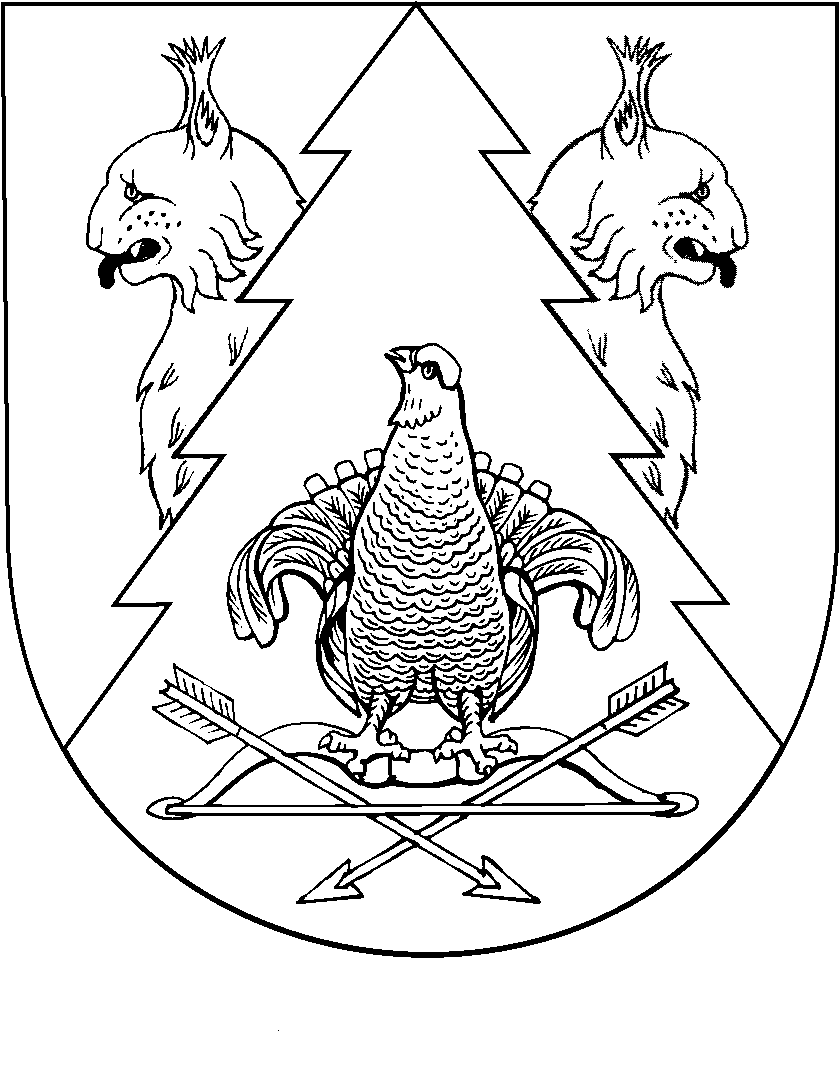 